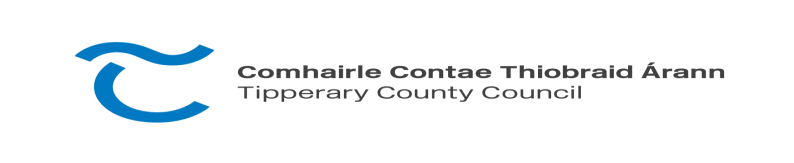 APPLICATION FOR PERMIT – Floating jetty, ballinaTipperary County Council will consider applications for permits for passenger crafts who wish to carry out commercial operations from the floating jetty at Ballina. In order to give full consideration to your application, please complete the following form and return to the address below.  Permits issued will remain valid for a maximum period of one year and terms & conditions will apply.  Tipperary County Council reserves the right to terminate any permit where the applicant, to whom the permit is granted, fails to observe the conditions attached to the permit.  An annual fee of €600 will apply in respect of such permits.Applicant details Name of individual or organisation making the application Business DetailsVAT Number 					Company Registration NumberDirectors Names 					Parent CompanyName of person responsible for the permitTitle	   First Names				SurnameDaytime Evening   Address 				      	  	Telephone NumbersE-mail address / Website addressPlease provide details of (i) any other Operating Licence/Permit you currently hold an interest in or (ii) any permission to operate that you have obtained / or sought previously from any other authorising body.Section APlease provide full details of your proposal (attach separate sheet if necessary):Outline of Proposal; i.e. Passenger Boat, Restaurant Boat, etc.Details of Operating Location; please identify area(s) involved Operating Times; full details of Operating Season should be provided, including Scheduled Tours and/or Private Charter, with frequency and duration of trips:Name:_________________ Boat Registration Number:____________Type: ___________________ Certified Passenger Capacity: _________Length of Vessel (including fenders): ___________________Beam (width) of Vessel: _____________________________	Draught of Vessel: _________________________________ Identification Number: ___________ Year of Construction: ________Vessel Manufacturer’s Name:___________ Hull Material: _____________Engine Size: 		___________ cc / bhpEngine Type: 	Inboard	             Outboard  	Fuel: 			Diesel   	             Petrol	  	Details re disposal of waste, i.e. Holding Tank, toilet facilities, etc:_______________________________________________________________________________________________________________________________________________________________________________________________________________________________________________________________________________________________________Details of Craft (as per Waterways  Vessel Registration Form):Any other information which you may consider of relevance to your application:Section BPlease enclose the following documents:Copy of current Passenger Certificate for each vessel as issued by the Marine Surveyor’s office of the Department of Transport: List of operators of the vessels: If the vessel is licensed to sell alcohol, a copy of the current Passenger Vessel Licence issued by the Collector of Customs and Excise on behalf of the Revenue Commissioners: Section CTipperary County Council requires that vessels carrying passengers hold adequate levels of insurance (public liability and employer’s liability) and appropriately indemnifies Tipperary County Council; please forward a copy of your insurance policies so that Tipperary County Council can carry out the necessary checks to verify these details.Insurance policy details: Declaration:I request a permit to operate from Ballina floating jetty for the operations as set out in this application.  I agree to be bound by the conditions attached to this permit.  Please return the completed form and all requested documentation to arrive no later than 12 noon on Friday 7th June 2024 to:Nenagh Municipal District				Tel No: 0818 06 5000Tipperary County Council		e-mail: customerservices@tipperarycoco.ieCivic OfficesLimerick Road,Nenagh,Co. Tipperary  E45 A099 Applicant’s signature:Date: